ESLBO Movie Review AssignmentAfter watching the movie in class, your task is to write a movie review.  
1) Give your movie a star-rating out of 5! 
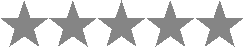 2) Your review needs to be separated into clear paragraphs, each covering the topics given below:Paragraph 1 – introduce the movie by the title and the year it came out; give the name of the director and the lead actors or voice actors; state whether you liked the movie or not; give an example of something really good and/or really bad in the movieParagraph 2 – give a short summary of what happened in the movie, but don’t include any unexpected events or the endingParagraph 3 – give your personal views on the social issues presented in the movie and what you learned from some of the characters’ approaches to these issuesYour review should be typed and spaced at 1.5 line spacing. It should be about 1-page long. Make sure you include all paragraphs in the order given, and proof read it for spelling and grammar mistakes. Please include, in the top left-hand corner of the first page, your name, course code, assignment name, teacher’s name, and date.
Help save trees: Please remember to staple the assignment sheet and rubric to your movie review for grading!Review the Inside Out movie review example before you begin writingUse the checklist below to make sure you include all the important elements of a movie review. When proofreading your movie review, put a checkmark in each blank if you have included it!  ESLBO Movie Review Movie: Zootopia / Charlie and the Chocolate Factory / Bean’s Holiday	Name: _____________________________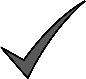 Checklist: I have …___ A star rating (out of five) 

___ The title and year of movie
___ Name of director and lead actors/ voice actors
___ My opinion (I liked or disliked the movie)
___ An example of something good or bad about the movie
___ A summary of the main events___ My personal views
___ What I learned from the movie
___ Organized  my writing into 3 paragraphs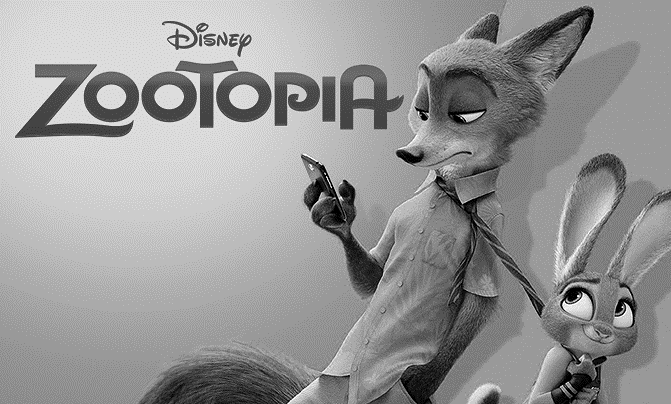 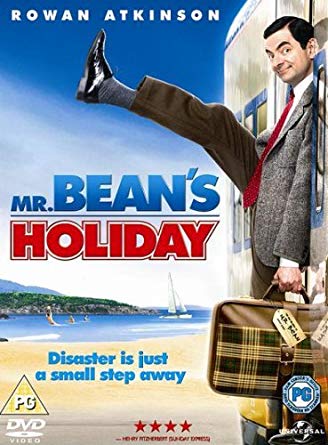 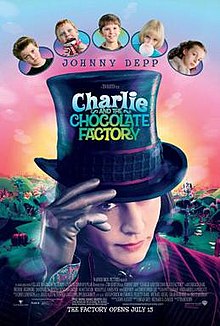 Knowledge and UnderstandingInsufficient6.0       8.0Level One10.4      11       11.6Level Two12.4       13       13.6Level Three14.4       15       15.6Level Four16.8     17.8     19     20K & UConveys meaningful and relevant facts and detailsIncludes all required informationDemonstrates understanding of contentConveys insufficient meaningful and relevant facts and detailsIncludes insufficient required informationDemonstrates insufficient understanding of contentConveys limited meaningful and relevant facts and detailsIncludes limited required informationDemonstrates limited understanding of contentConveys adequate meaningful and relevant facts and detailsIncludes adequate required informationDemonstrates adequate understanding of contentConveys considerable meaningful and relevant facts and detailsIncludes considerable required informationDemonstrates considerable understanding of contentConveys considerable and important meaningful and relevant facts and detailsIncludes all required informationDemonstrates considerable and insightful understanding of content___20Thinking9.0              1215.6        16.5        17.418.6      19      20.421.6        22.5         23.425.2      26.7      28.5     30TUses planning skills – gathering information, organising, time useUses processing skills – selecting, analysing, integrating, etc.Uses insufficient planning skills Uses insufficient processing skills Uses limited planning skills Uses limited processing skills.Uses adequate planning skills Uses adequate processing skills Uses considerable planning skills Uses considerable processing skills.Uses considerable and effective planning skills Uses considerable and important processing skills ____30Communication9.0              1215.6        16.5        17.418.6      19      20.421.6        22.5         23.425.2      26.7      28.5     30CExpresses and organises informationCommunicates to given audience Applies the proper use of language conventions (grammar, usage, spelling, and punctuationExpresses and organises insufficient informationDemonstrates a lack of competence in communicating with audiencenumerous major and minor errors interfere seriously with expression of ideasExpresses and organises limited informationDemonstrates limited competence in communicating with audienceerrors frequently interfere with expression of ideas and/or frequently weaken impact of the essayExpresses and organises adequate informationDemonstrates adequate competence in communicating with audienceerrors occasionally interfere with expression of ideas and/or weaken impact of the essayExpresses and organises considerable informationDemonstrates considerable competence in communicating with audienceerrors do not significantly interfere with expression of ideas or weaken impact of the essayExpresses and organises considerable and meaningful informationDemonstrates considerable and sophisticated competence in communicating with audiencefew errors do not interfere with expression of ideas or weaken impact of the essay____30Application6.0       8.010.4      11       11.612.4       13       13.614.4       15       15.616.8     17.8     19     20APresentation of information coherent and structuredPresentation of information has insufficient coherence and structuredPresentation of information has limited coherence and structuredPresentation of information is adequately coherent and structuredPresentation of information is considerably coherent and well-structuredPresentation of information is considerably and meaningfully coherent and well-structured____20Comments:Total____100